CONSEIL TERRITORIAL DE SANTE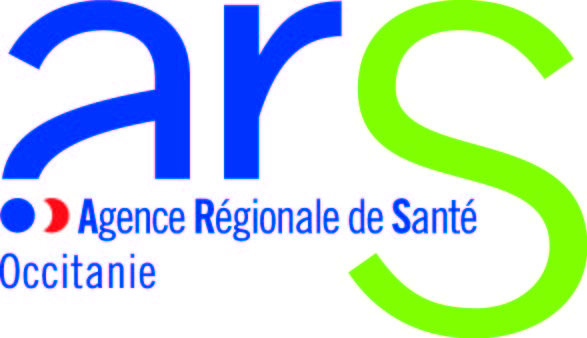 Pour chaque représentant des communautés professionnelles territoriales de santé et des équipes de soins primaires et des communautés psychiatriques de territoire à désigner, il vous est demandé de retourner le document suivant dûment complété.Territoire de démocratie sanitaire : Cocher le(s) territoire(s) correspondant(s)Collège 1f) des représentants des différents modes d’exercice coordonné et des organisations de coopération territoriale FICHE DE DESIGNATION DU REPRESENTANT TITULAIRECivilité : 	NOM : 	Prénom : 	Fonction : 	Date de naissance : 	Adresse personnelle : 	Adresse pour convocation, si différente : 	Adresse mail : 	Numéro de téléphone : 	CONSEIL TERRITORIAL DE SANTEPour chaque représentant des communautés professionnelles territoriales de santé et des équipes de soins primaires et des communautés psychiatriques de territoire à désigner, il vous est demandé de retourner le document suivant dûment complété.Territoire de démocratie sanitaire : Cocher le(s) territoire(s) correspondant(s)Collège 1f) des représentants des différents modes d’exercice coordonné et des organisations de coopération territoriale FICHE DE DESIGNATION DU REPRESENTANT SUPPLEANTCivilité : 	NOM : 	Prénom : 	Fonction : 	Date de naissance : 	Adresse personnelle : 	Adresse pour convocation, si différente : 	Adresse mail : 	Numéro de téléphone : 	Ariège   AudeAveyronGard Haute-Garonne  GersHéraultLotLozèreHautes-Pyrénées TarnTarn-et-GaronneAriège   AudeAveyronGard Haute-Garonne  GersHéraultLotLozèreHautes-Pyrénées TarnTarn-et-Garonne